1	引言继世界气象组织（WMO）与国际电信联盟（ITU）于2009年和2017年联合举办研讨会后，我高兴地向您通报，WMO和国际电联随后将组织举办2024年独联体国家区域研讨会。该研讨会由哈萨克斯坦共和国数字发展、创新和航空航天工业部（https://www.gov.kz/memleket/entities/mdai?lang=en）与区域通信联合体即RCC（https://en.rcc.org.ru）合作承办。此区域研讨会将是WMO-ITU 2024-2027年新联合能力建设计划下的首场活动，且国际电联其他区域随后也将举办类似活动。本次研讨会旨在提高人们对国家气象或水文服务（NMHS）以及保护气象频谱重要性的认识，使人们更深入地了解相关方对参与国家和国际频谱管理活动不断增长的需求，特别是在筹备国际电联世界无线电通信大会的框架之内。此外，研讨会还将向频谱管理者和国家电信主管部门概要介绍当代地球观测和气象应用对无线电频谱的使用以及该领域未来的发展，同时亦将展示这些服务在联合国可持续发展目标（SDG）背景下的社会经济意义。2	研讨会的日程背景信息和日程草案见附件1。面向与会者的网页请参见：	国际电联网页：www.itu.int/Global-ITU-WMO我们将尽快公布更多信息以及有关研讨会日程和发言的详情。联系人：研讨会将以俄文进行，并提供英文同声传译服务。3	会议地点研讨会将在Novotel Almaty City Center酒店举行：	地址：	Dostyk Avenue 104 A，阿拉木图，哈萨克斯坦	网站：	https://novotel-almaty-city-center.almaty-hotel.com/en/4	参会来自独联体国家的国际电联成员国和学术成员以及ITU-R部门成员和部门准成员受邀出席本次研讨会。研讨会亦向ITU-R 7A、7B、7C、7D工作组系列会议的与会者开放，该系列会议将在本次研讨会之后举行。ITU-R会议必须进行预注册，并通过指定牵头人（DFP）完全经由网上注册。每位ITU-R成员都需指定一名DFP负责办理所有注册手续，包括亦需由DFP在网上注册过程中提交的签证协办申请。希望注册ITU-R会议的个人应直接与负责其单位的指定牵头人联系。ITU-R DFP的名单（受TIES保护）以及有关活动注册的详细信息见：www.itu.int/en/ITU-R/information/events有关WMO国家气象和水文服务（NMHS）活动的注册，请联系Natalia Donoho（见上文）。请注意，注册截止日期为2024年9月1日。5	远程参会和网播由于技术原因，本次会议将不提供音频网播、会议录和远程参会服务。6	为与会者提供的实用信息供与会者使用的所有实用信息见附件2和附件3。请定期查看研讨会网页以了解可能的更新。主任
马里奥·马尼维奇附件：3件附件1

背景文件

通过有效的频谱管理加强地球观测和气象工作根据联合国的预测，世界人口将于到2050年达到90亿。在自然资源逐渐枯竭、气候变化和自然灾害数量不断增加的情况下，确保满足人类基本需求 – 水、食物、充分的生活条件 – 的任务变得至关重要。国际社会领导人认识到目前迫切需要制定措施以应对潜在危机，并为此确定了17项可持续发展目标（SDG），我们应为实现这些目标寻找最佳管理机制，有效利用资源以减少消费并确保地球自然生态系统得到保护。在实现SDG的框架下，我们应着重关注地球观测和气象系统。这两者将为实现所有目标做出直接或间接贡献。此外，就监测各项行动取得的成果而言，必须使用通过相关遥感系统获得的数据。例如，在为监测SDG所取得的进展而制定的232项指标中，约有30项只能通过从地球遥感卫星获得的数据做出评估。从使用无线电频谱的角度出发，应当指出，不仅需要为复杂的相关无线电系统提供获取这一自然资源的机会，而且亦需通过控制自然界中的无线电发射，保证在全球用于研究大气层和地球表面各种特性的频段内，完全实现无线电静默。十九世纪末的国际电报联盟和国际气象组织已于二十世纪50年代分别更名为国际电联和世界气象组织，140多年来，这两家全球性的气象和电信机构开展了卓有成效的合作并建立了伙伴关系。WMO致力于满足天气、气候、水和相关环境的观测以及信息发布需求并提供相关服务和应用，而国际电联作为无线电频谱的国际管理机构，致力于为天气、水和气候的空间和地面监测系统及应用划分必要的无线电频率，以确保其能够在干扰的条件下操作。我们需要更加有效的宣传当前以及未来气象观测所带来的经济社会效益的附加值。未来的频谱管理必须审慎地平衡公共与私营部门利益，为有效使用频谱确定一种全球统一的方式，并要求气象机构更加积极地参与决策过程。本次研讨会旨在：•	提高国家气象或水文服务部门对保护气象频谱的重要性的认识，并使他们了解更多参与国家和国际频谱管理活动的必要性；•	向频谱管理机构和国家电信主管部门概要介绍当代气象应用对无线电频谱的使用及其未来的发展，说明这些服务在可持续发展目标背景下产生的社会经济效益；•	鼓励国家气象和水文部门与各国监管机构交流信息。定期举办的WMO-ITU研讨会，在2023年世界无线电通信大会（WRC-23）之后开启了又一周期的工作。将要讨论的议题如下：•	WMO和国际电联在地球观测和气象方面所开展活动的概述，以及为全球天气和相关环境服务提供支撑的气象和水文基础设施。•	地球观测和气象方面的无线电技术：将审议有关当代无线电系统和新技术发展的总述。•	空间机构展望：审议当前和未来的任务、应用、现有和未来的频谱需求。•	地球观测的经济价值、社会效益和为决策赋能。•	RFI对地球观测频谱的影响：应着重强调测量和干扰的恶化情况，特别是在无源频段，并应探讨保持频谱清洁的可能方法，如通过监管、监测、报告和落实等方式。•	WRC-23的成果和WRC-27的筹备：将讨论未来大会应汲取的经验教训，以改进下届WRC的筹备工作。对未来WRC议项的初步讨论，旨在确定地球观测和气象机构对相关频谱的兴趣及其面临的潜在威胁，从而确定下一研究期的工作重点和战略。研讨会向来自独联体国家的国家监管机构，国家气象或水文服务部门，频率管理和空间机构，研发机构，设备开发商和制造商的专家开放。日程草案

WMO-ITU区域研讨会“通过地球观测促进实现可持续
发展目标：技术、频谱、应用、影响”（2024年9月16-17日，阿拉木图）附件2

为与会者提供的实用信息本附件既提供了有关研讨会的信息，亦为代表提供了在哈萨克斯坦共和国阿拉木图旅行和逗留的指南。1	研讨会的地点研讨会将在Novotel Almaty City Center酒店举行：	地址：	Dostyk Avenue 104 A，阿拉木图，哈萨克斯坦	网站：	https://novotel-almaty-city-center.almaty-hotel.com/en/2	差旅阿拉木图国际机场与汉莎航空、土耳其航空、卡塔尔航空、阿斯塔纳航空和飞马航空公司的许多国际枢纽通航。更多信息见：https://alaport.com/en-EN/。从机场乘Novotel预付费的出租车（推荐）（使用附件3中的表格进行预订）或使用打车应用软件YandexGo打车前往酒店。亦可在机场到达层乘坐公共巴士和机场出租车。3	签证哈萨克斯坦已恢复对57国公民实行30天免签证入境的制度。更多信息：https://egov.kz/cms/en/articles/for_foreigners/visa_regime_for_foreigners。需要哈萨克斯坦入境签证的与会代表，应提前向离其最近的哈萨克斯坦共和国大使馆或领事馆申请。如需签证协办和邀请函，请联系：	哈萨克斯坦共和国数字发展、创新和航空航天工业部	Ali Salida女士
电话：	+7 747 720 4181
电子邮件：	comadmkaz@gmail.com4	住宿和食物选择Novotel Almaty City Center酒店为国际电联代表预留一批折扣客房。使用指定的预订方式在此客房区内预订的房间，每日可享受折扣房价并提供免费上网和早餐等便利。为方便会务安排，东道国已保证在指定酒店提供一定数量的房间并鼓励代表们考虑预订。注 – 必须在2024年8月15日之前预订。请您尽快预订客房。此区域的房间数量有限，可能会在截止日期之前售罄。由于本次研讨会期间还有其他重要大会和会议，因此鼓励代表们遵守上述截止日期。请使用附件3中的酒店预订表。如果您在预订时遇到任何困难，请联系Novotel服务台（7/24）：+7 727 355 38 38。h8582-fo2@accor.comh8582-re@accor.comh8582-re1@accor.com房价包含早餐。Novotel Almaty City Center酒店餐厅的现场午餐自费。需使用附件3中的预订表格提前预订午餐券。阿拉木图的其它住宿选择，可以通过流行的在线旅游平台预定。代表们可在会场附近光顾各种餐馆和咖啡馆。5	哈萨克斯坦共和国的货币单位和支付选项哈萨克斯坦共和国的货币单位是“坚戈”。2024年5月1日的汇率：	1美元	~448坚戈				1欧元	~478坚戈大多数酒店、商店和餐馆通常接受国际认可的信用卡，如VISA卡和万事达卡。6	当地时区格林威治标准时间+5小时（无夏时制）。7	市电电压220 V，C/F型插头。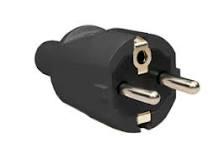 8	天气阿拉木图9月的平均气温在+18到+22°С之间。当地九月天气大部分阳光明媚且温暖。9	语言哈萨克斯坦共和国的官方语言是哈萨克语，但大多数人将俄语作为第二语言。部分人也会说一些英语。附件3

参会代表预订申请表，2024年9月15日至27日______________无线电通信局（BR）无线电通信局（BR）无线电通信局（BR）行政通函CA/275行政通函CA/2752024年5月31日致国际电联成员国主管部门、无线电通信部门成员、ITU-R部门准成员和
国际电联学术成员致国际电联成员国主管部门、无线电通信部门成员、ITU-R部门准成员和
国际电联学术成员致国际电联成员国主管部门、无线电通信部门成员、ITU-R部门准成员和
国际电联学术成员事由：世界气象组织 – 国际电联2024年独联体国家区域研讨会“通过地球观测促进实现可持续发展目标：技术、频谱、应用、影响”2024年9月16-17日，哈萨克斯坦阿拉木图世界气象组织 – 国际电联2024年独联体国家区域研讨会“通过地球观测促进实现可持续发展目标：技术、频谱、应用、影响”2024年9月16-17日，哈萨克斯坦阿拉木图世界气象组织 – 国际电联2024年独联体国家区域研讨会“通过地球观测促进实现可持续发展目标：技术、频谱、应用、影响”2024年9月16-17日，哈萨克斯坦阿拉木图世界气象组织 – 国际电联2024年独联体国家区域研讨会“通过地球观测促进实现可持续发展目标：技术、频谱、应用、影响”2024年9月16-17日，哈萨克斯坦阿拉木图国际电联无线电通信局，ITU-R研究组部顾问Vadim Nozdrin电子邮件：	vadim.nozdrin@itu.int
电话：	+41 22 730 60 16世界气象组织世界气象组织空间系统及使用处处长Natalia Donoho电子邮件：	ndonoho@wmo.int
电话：	+41 79 509 01992024年9月16日2024年9月17日0930-1000会议开幕0900-1030空间机构展望：地球观测计划的演变1020-1200WMO和国际电联开展的地球观测与气象活动概述1100-1230空间机构展望：地球观测计划的演变1330-1530地球观测的无线电技术1400-1530RFI对地球观测频谱使用的影响1600-1800地球观测的经济价值、社会效益和为决策赋能1600-1730有关世界无线电通信大会的问题